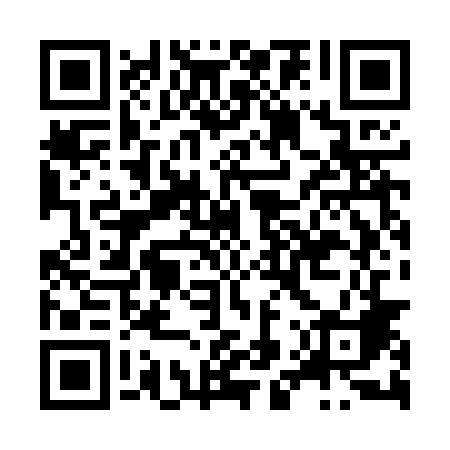 Ramadan times for Miednik, PolandMon 11 Mar 2024 - Wed 10 Apr 2024High Latitude Method: Angle Based RulePrayer Calculation Method: Muslim World LeagueAsar Calculation Method: HanafiPrayer times provided by https://www.salahtimes.comDateDayFajrSuhurSunriseDhuhrAsrIftarMaghribIsha11Mon4:014:015:5511:423:335:305:307:1812Tue3:583:585:5311:423:355:325:327:2013Wed3:563:565:5011:423:365:345:347:2214Thu3:533:535:4811:413:385:355:357:2415Fri3:513:515:4611:413:395:375:377:2616Sat3:483:485:4311:413:415:395:397:2817Sun3:453:455:4111:403:425:415:417:3018Mon3:433:435:3911:403:445:435:437:3219Tue3:403:405:3611:403:455:445:447:3420Wed3:373:375:3411:403:465:465:467:3621Thu3:353:355:3211:393:485:485:487:3822Fri3:323:325:2911:393:495:505:507:4023Sat3:293:295:2711:393:515:515:517:4224Sun3:273:275:2511:383:525:535:537:4425Mon3:243:245:2211:383:535:555:557:4626Tue3:213:215:2011:383:555:575:577:4827Wed3:183:185:1711:373:565:585:587:5128Thu3:153:155:1511:373:576:006:007:5329Fri3:123:125:1311:373:596:026:027:5530Sat3:093:095:1011:374:006:046:047:5731Sun4:074:076:0812:365:017:057:058:591Mon4:044:046:0612:365:037:077:079:022Tue4:014:016:0312:365:047:097:099:043Wed3:583:586:0112:355:057:117:119:064Thu3:553:555:5912:355:067:127:129:095Fri3:523:525:5612:355:087:147:149:116Sat3:493:495:5412:345:097:167:169:147Sun3:453:455:5212:345:107:187:189:168Mon3:423:425:4912:345:117:197:199:189Tue3:393:395:4712:345:137:217:219:2110Wed3:363:365:4512:335:147:237:239:23